附件：东南大学第八届研究生乒乓球赛参赛回执院系名称：	，所在校区：	。顾问姓名：	，联系电话：	。领队姓名：	，联系方式：	。备注：此表可复制，请认真填写各项内容，并于11月12 日20:00之前，发送至相关校区联系人邮箱，并请领队和队长扫描相应校区二维码加入联赛消息群。相关消息将会第一时间在群里通知。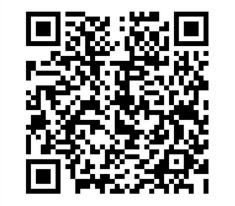 九龙湖校区微信群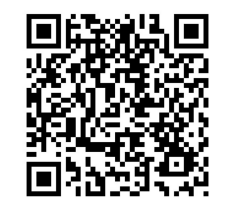 四牌楼丁家桥校区微信群